Name: ______________________________________	Date: ________________________Student Exploration: Energy Conversion in a SystemVocabulary: energy, gravitational potential energy, heat energy, kinetic energy, law of conservation of energy, specific heat capacityPrior Knowledge Questions (Do these BEFORE using the Gizmo.) A battery contains stored energy in the form of chemical energy.What are some examples of devices that are powered by batteries? ____________________________________________________________________________________________What different forms of energy are demonstrated by these devices? ___________________ _________________________________________________________________________Gizmo Warm-up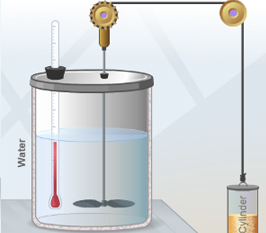 Energy constantly changes from one form to another, but in a closed system, the total amount of energy always remains the same. This concept is known formally as the law of conservation of energy.The Energy Conversion in a System Gizmo allows you to observe the law of conservation of energy in action. In the Gizmo, a suspended cylinder has gravitational potential energy. When the cylinder is released, the gravitational potential energy is converted into kinetic energy, which causes the stirrer in the water to spin. What is the initial temperature (T) of the water? ___________________________________Click Play (). What happens as the cylinder drops? _____________________________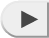 _________________________________________________________________________What is the final temperature of the water? _______________________________________ Why do you think the temperature of the water increased? ___________________________________________________________________________________________________Introduction: The raised cylinder in the Gizmo has gravitational potential energy (GPE) because gravity can cause the cylinder to drop. When the cylinder drops, its kinetic energy is converted into heat energy, which raises the temperature of the water.Question: How does the cylinder’s initial height affect its gravitational potential energy?Predict: How do you think increasing the cylinder’s height will affect the final temperature of the water? ________________________________________________________________Gather data: Make sure the water’s Mass is 1.0 kg, its Temp is 25 °C, and the cylinder’s Mass is 5 kg. Set the cylinder’s Height to 100 m. (Note: The large height scale used by the Gizmo, while not practical in a real-world experiment, makes it easier to produce observable temperature changes in the water.) Click Play, and record the water’s final temperature in the table below. Repeat the experiment at each cylinder height to complete the second column in the table.Calculate: Subtract the water’s initial temperature from its final temperature to complete the third column of the table.An object’s GPE can be calculated by multiplying its height (h) by its mass (m) and acceleration due to gravity (g): GPE = mgh. On Earth, g = 9.8 m/s2. Calculate the cylinder’s GPE for each of the trials you completed and fill in the last column of the table.Analyze: Study the data you collected.How does doubling the height of the cylinder affect its GPE? ______________________________________________________________________________________How does doubling the cylinder’s GPE affect the change in temperature experienced by the water? ________________________________________________________Question: How does the cylinder’s mass affect its gravitational potential energy?Predict: How do you think increasing the cylinder’s mass will affect the final temperature of the water? Explain your prediction. _____________________________________________ _________________________________________________________________________Gather data: Make sure the water’s Mass is still set to 1.0 kg and its Temp is 25 °C. Set the cylinder’s Height to 500 m. Use the Gizmo to complete the second column of the table below, and then calculate the change in temperature and the cylinder’s GPE for each trial.Compare: Describe any patterns you see and compare your results with the results you got when experimenting with the cylinder’s height in activity A: ____________________________________________________________________________________________________________________________________________________________________________Apply: Suppose the cylinder had a mass of 20 kg and started at a height of 2,000 m. If the initial temperature of the water was 25 °C, what would be the final temperature? Explain.___________________________________________________________________________________________________________________________________________________________________________________________________________________________________________________________________________________________________Question: What factors affect how much the water’s temperature changes when a given amount of heat energy is added to the water?Form hypotheses: In activity A, you discovered how changing the cylinder’s GPE affects the water’s final temperature. Now consider the following questions:How will changing the water’s initial temperature affect how much the water’s temperature increases when the cylinder is dropped? ___________________________________________________________________How will changing the water’s mass affect how much the water’s temperature increases when the cylinder is dropped? ___________________________________________________________________Gather data: Set the cylinder’s Mass to 5 kg and its Height to 500 m. Use the Gizmo to test each of the scenarios listed in the table and record your results in the last three columns. Use the graph to estimate the generated heat.Explain: Why was the amount of heat generated the same each time? ____________________________________________________________________________________________________________________________________________________________________________________________________________________________________________(Activity C continued on next page)Activity C (continued from previous page)Analyze: Use the data you collected to answer the following questions.What was the effect of the initial temperature on the temperature change of the water, and why do you think this happened?_____________________________________________________________________________________________________________________________________What was the effect of doubling the water mass on the temperature change, and why do you think this happened? ______________________________________________________________________________________________________________________________________Challenge: Not all substances heat up and cool down at the same rate. A substance’s resistance to temperature change is described by its specific heat capacity, or specific heat for short. For example, the specific heat of iron is 0.46 J/g °C. That means it takes 0.46 joules of heat energy to increase the temperature of a gram of iron by one degree Celsius.Specific heat capacity can be calculated using the following equation: q = mc∆T.In the equation, q represents the amount of heat energy gained or lost (in joules), m is the mass of the substance (in grams), c is the specific heat capacity of the substance (in 
J/g °C), and ∆T is the temperature change of the substance (in °C).Click Reset. Set the water Mass to 1.0 kg (1,000 g). The cylinder should have a Mass of 5.0 kg and a Height of 500 m. What is the gravitational potential energy of the cylinder? _______________If no energy is lost, how much heat energy is added to the water? _______________What is the mass of the water? _______________What is the temperature change of the water? _______________What is the specific heat of the water? (Show your work below.) _______________How does the specific heat of water compare to the specific heat of iron? ____________________________________________________________________________Activity A: Potential energy and heightGet the Gizmo ready: Click Reset ().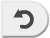 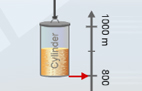 Cylinder height (m)Final temp. (°C)Change in temp. (°C)Cylinder GPE (J)100 m200 m500 m1,000 mActivity B: Potential energy and massGet the Gizmo ready: Click Reset.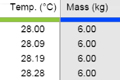 Cylinder mass (kg)Final temp. (°C)Change in temp. (°C)Cylinder GPE (J)1 kg2 kg5 kg10 kgActivity C: Heat energy and temperatureGet the Gizmo ready: Click Reset.Select the GRAPH tab and choose the Generated heat option.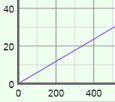 Water’s mass (kg)Water’s initial temp. (°C)Water’s final temp. (°C)Change in temp. (°C)Generated heat (kJ)1 kg0 °C1 kg20 °C1 kg40 °C0.5 kg25 °C1 kg25 °C1.5 kg25 °C